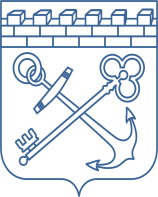 ПРЕДСТАВИТЕЛЬСТВО ГУБЕРНАТОРА И ПРАВИТЕЛЬСТВА ЛЕНИНГРАДСКОЙ ОБЛАСТИ ПРИ ПРАВИТЕЛЬСТВЕ РОССИЙСКОЙ ФЕДЕРАЦИИПРИКАЗот «__»________ 2020 года № _____О внесении изменения в приказ Представительства Губернатора и Правительства Ленинградской области при Правительстве Российской Федерации от 17 июля 2020 года № 1 «Об утверждении Перечня должностей государственной гражданской службы Ленинградской области в Представительстве Губернатора и Правительства Ленинградской области при Правительстве Российской Федерации, при замещении которых государственные гражданские служащие Ленинградской области обязаны представлять сведения о своих доходах, об имуществе и обязательствах имущественного характера, а также сведения о доходах, об имуществе и обязательствах имущественного характера своих супруги (супруга) и несовершеннолетних детей»В целях приведения приказа Представительства Губернатора и Правительства Ленинградской области при Правительстве Российской Федерации от 17 июля 2020 года № 1 «Об утверждении Перечня должностей государственной гражданской службы Ленинградской области в Представительстве Губернатора и Правительства Ленинградской области при Правительстве Российской Федерации, при замещении которых государственные гражданские служащие Ленинградской области обязаны представлять сведения о своих доходах, об имуществе и обязательствах имущественного характера, а также сведения о доходах, об имуществе и обязательствах имущественного характера своих супруги (супруга) и несовершеннолетних детей» в соответствие с действующим законодательством, приказываю: Внести изменение в Перечень должностей государственной гражданской службы Ленинградской области в Представительстве Губернатора и Правительства Ленинградской области при Правительстве Российской Федерации, при замещении которых государственные гражданские служащие Ленинградской области обязаны представлять сведения о своих доходах, об имуществе и обязательствах имущественного характера, а также сведения о доходах, об имуществе и обязательствах имущественного характера своих супруги (супруга) и несовершеннолетних детей (далее – Перечень), утвержденный приказом Представительства Губернатора и Правительства Ленинградской области при Правительстве Российской Федерации от 17 июля 2020 года № 1 «Об утверждении Перечня должностей государственной гражданской службы Ленинградской области в Представительстве Губернатора и Правительства Ленинградской области при Правительстве Российской Федерации, при замещении которых государственные гражданские служащие Ленинградской области обязаны представлять сведения о своих доходах, об имуществе и обязательствах имущественного характера, а также сведения о доходах, об имуществе и обязательствах имущественного характера своих супруги (супруга) и несовершеннолетних детей», изложив Перечень в редакции согласно приложению к настоящему приказу.Ведущему специалисту сектора административного обеспечения Представительства Губернатора и Правительства Ленинградской области при Правительстве Российской Федерации обеспечить ознакомление с приказом государственных гражданских служащих Ленинградской области, указанных в Перечне.Контроль за исполнением настоящего приказа оставляю за собой.Заместитель руководителя Представительства Губернатора и Правительства Ленинградской области при Правительстве Российской Федерации		      А.А. МартыноваПРИЛОЖЕНИЕк приказу Представительства Губернатора и Правительства Ленинградской области при Правительстве Российской Федерации от «__»________ 2020 года № _____Переченьдолжностей государственной гражданской службы Ленинградской области в Представительстве Губернатора и Правительства Ленинградской области при Правительстве Российской Федерации, при замещении которых государственные гражданские служащие Ленинградской области обязаны представлять сведения о своих доходах, об имуществе и обязательствах имущественного характера, а также сведения о доходах, об имуществе и обязательствах имущественного характера своих супруги (супруга) и несовершеннолетних детейN п/пНаименование структурного подразделения, наименование должностиКоличество штатных единиц1Заместитель руководителя Представительства 1Сектор административного обеспеченияСектор административного обеспеченияСектор административного обеспечения2Консультант2Сектор финансового и материального обеспеченияСектор финансового и материального обеспеченияСектор финансового и материального обеспечения3Начальник сектора – главный бухгалтер14Главный специалист1Итого:5